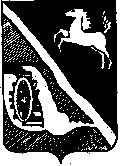 АДМИНИСТРАЦИЯ ШЕГАРСКОГО РАЙОНАТОМСКОЙ ОБЛАСТИП О С Т А Н О В Л Е Н И Е10.08.2020	№ 730с. Мельниково О ликвидации муниципального казённого общеобразовательного учреждения «Вознесенская начальная общеобразовательная школа»  и создании ликвидационной комиссииВ соответствии с пунктом 2 статьи 61 Гражданского кодекса Российской Федерации, абзацем 6 пункта 6 ст. 25 Устава муниципального образования «Шегарский район», подпунктом 2 пункта 14 главы 4 Порядка распоряжения и управления имуществом, находящимся в муниципальной собственности Шегарского района, утвержденного решением  Думы Шегарского района от 13.06.2007 № 137, в связи с прекращением образовательной деятельности муниципального казённого общеобразовательного учреждения «Вознесенская начальная общеобразовательная школа»,ПОСТАНОВЛЯЮ:1. Заместителю Главы Шегарского района по социальной сфере (Зверевой Т.В.) приступить к ликвидации муниципального казенного общеобразовательного учреждения «Вознесенская начальная общеобразовательная школа», расположенного по адресу: 636152, Томская область, Шегарский район, с. Вознесенка, ул. Советская, 37, помещение 1. 2. Назначить ликвидационную комиссию в составе:Руководитель ликвидационной комиссии: Зверева Т.В., заместитель Главы Шегарского района по социальной сфере;Заместитель  руководителя ликвидационной комиссии: Саушкина И.В., начальник экономического отдела муниципального казённого учреждения «Администрация Шегарского района»;Члены комиссии:Плешкунова В.П., начальник муниципального казённого учреждения «Отдел образования Администрации Шегарского района»;Мисякова Н.Н., директор муниципального казённого общеобразовательного учреждения «Вознесенская начальная общеобразовательная школа»,Помалейко И.А., директор муниципального бюджетного учреждения «Централизованная бухгалтерия Шегарского района»;Андреева Н.Г., главный бухгалтер муниципального бюджетного учреждения «Централизованная бухгалтерия Шегарского района»;Прищепов В.Б., начальник юридического отдела муниципального казённого учреждения «Администрация Шегарского района».3. С момента назначения ликвидационной комиссии к ней переходят полномочия по управлению делами МКОУ «Вознесенская НОШ». 4. Ликвидационной комиссии провести мероприятия по ликвидации МКОУ «Вознесенская НОШ» в соответствии с действующим законодательством, в том числе:4.1.  В течение 5 рабочих дней со дня подписания данного постановления изъять по акту приема-передачи: печать, штампы МКОУ «Вознесенская НОШ» (Мисякова Н.Н., Плешкунова В.П.).4.2. В течение 3 рабочих дней со дня подписания данного постановления уведомить регистрирующий орган – Межрайонную ИФНС № 2 по Томской области о принятом решении о ликвидации МКОУ «Вознесенская НОШ» (форма № Р15001) (Зверева Т.В.).4.3. В течение 5 рабочих дней со дня подписания данного постановления опубликовать в журнале «Вестник государственной регистрации» объявление о ликвидации МКОУ «Вознесенская НОШ», о порядке и сроках заявления требований кредитов или иных лиц, чьи права и законные интересы затрагиваются в связи с ликвидацией учреждения (Зверева Т.В.).4.4. В течение 5 рабочих дней со дня подписания данного постановления письменно уведомить кредиторов МКОУ «Вознесенская НОШ» (при наличии) о его ликвидации с указанием порядка и сроков заявления требований (не менее двух месяцев с момента публикации) (Мисякова Н.Н.).4.5. В течение 5 рабочих дней со дня подписания данного постановления предупредить персонально работников МКОУ «Вознесенская НОШ» о предстоящем увольнении в связи с ликвидацией учреждения не менее чем за два месяца до увольнения, довести до сведения областного государственного казенного учреждения «Центр занятости населения Шегарского района» данные о предстоящем высвобождении работников МКОУ «Вознесенская НОШ» с указанием должностей, профессий, специальностей и квалификационных требований к ним, условий и размера оплаты труда каждого конкретного работника (Мисякова Н.Н.).4.6. В течение двух месяцев со дня подписания данного постановления провести инвентаризацию имущества МКОУ «Вознесенская НОШ» (Помалейко И.А.).4.7. В течение 10 рабочих дней после окончания срока предъявления требований кредиторов составить и представить на утверждение в Администрацию Шегарского района промежуточный ликвидационный баланс, содержащий сведения о составе имущества ликвидируемого МКОУ «Вознесенская НОШ», перечнь предъявляемых кредиторами требований и результатах их рассмотрения (Помалейко И.А. Андреева Н.Г.).4.8. В течение 5 рабочих дней после составления промежуточного ликвидационного баланса уведомить регистрирующий орган - Межрайонную ИНФНС № 2 по Томской области о составлении промежуточного ликвидационного баланса (форма №Р15003) (Андреева Н.Г., Помалейко И.А.).4.9. В течение двух месяцев с момента опубликования сообщения о ликвидации принять меры к взысканию дебиторской задолженности, произвести расчеты с кредиторами в соответствии с утверждённым промежуточным балансом и в порядке очередности, предусмотренной статьей 64 Гражданского кодекса Российской Федерации (Помалейко И.А., Андреева Н.Г.).4.10. В случае, если имеющиеся у ликвидируемого МКОУ «Вознесенская НОШ» денежные средства недостаточны для удовлетворения требований кредиторов, осуществить в установленном порядке продажу имущества, находящегося в оперативном управлении МКОУ «Вознесенская НОШ» (Саушкина И.В.).4.11. В течение 10 рабочих дней после завершения расчетов с кредиторами составить и представить на утверждение в Администрацию Шегарского района ликвидационный баланс  МКОУ «Вознесенская НОШ» (Помалейко И.А., Андреева Н.Г.).4.12. Направить в регистрирующий орган – Межрайонную ИФНС № 2 по Томской области заявление о государственной регистрации юридического лица в связи с его ликвидацией (форма № Р16001) и утвержденный ликвидационный баланс МКОУ «Вознесенская НОШ» (Зверева Т.В.).4.13. В течение 5 рабочих дней со дня утверждения ликвидационного баланса передать имущество и денежные средства, оставшиеся после расчетов с кредиторами, в муниципальную казну муниципального образования «Шегарский район» (Мисякова Н.Н., Саушкина И.А., Помалейко И.А.).4.14. Начальнику МКУ «Отдел образования» (Плешкуновой В.П.) в течение 3 рабочих дней с момента подписания данного постановления предупредить директора МКОУ «Вознесенская НОШ» о предстоящем увольнении в связи с ликвидацией предприятия не менее чем за два месяца до увольнения.4.15. Передать на хранение документы по личному составу и иные документы, подлежащие постоянному хранению через два месяца после персонального предупреждения работников МКОУ «Вознесенская НОШ» о предстоящем увольнении (Мисякова Н.Н., Плешкунова В.П.).4.16. Внести соответствующие изменения в Реестр муниципального имущества муниципального образования «Шегарский район» после получения свидетельства о внесении записи в Единый государственный реестр юридических лиц о ликвидации МКОУ «Вознесенская НОШ» (Саушкина И.В.).5. С настоящим постановлением ознакомить под подпись членов ликвидационной комиссии.6. Контроль за исполнением настоящего постановления возложить на заместителя Главы Шегарского района по социальной сфере Т.В. Звереву.Глава Шегарского района		                                       А.К. МихкельсонЮ.А. Читиа 21260